Dodatek č. 6, kterým se mění a doplňují: Licenční smlouva a smlouva o poskytnutí služeb LSPS-2020-0189 ze dne 29. 12. 2020 ve znění dodatku č. 1 ze dne 24. 6. 2021 a Dodatku č. 2 ze dne 13. 10. 2022 a Dodatku č. 3 ze dne 19. 6. 2023 a Dodatku č. 4 ze dne 15. 8. 2023 a Dodatku č. 5 ze dne 3. 11. 2023,  Licenční smlouva a smlouva o poskytnutí služeb LSP-2019-0060 ze dne 30. 12. 2019 a Smlouva o poskytování služeb SoPS-2019-0060 ze dne 30. 12. 2019, Licenční smlouva a smlouva o poskytnutí služeb LSPS012014 ze dne 21. 3. 2014Národní divadloSe sídlem: Ostrovní 1, 112 30, Praha 1IČ: 00023337DIČ: CZ00023337 Bankovní spojení: Česká národní banka, Na Příkopě 28, Praha 1; číslo účtu: xxxxxxxxxxxZastoupené:  Prof. MgA. Janem Burianem, generálním ředitelemjako Objednatel na straně jednéaPerfect System, s.r.o.Se sídlem: Radlická 3301/68 Praha 5, 150 00 (zapsaná u Městského osudu v Praze v oddílu C, vložka č. 84989)IČ: 26480981DIČ: CZ26480981 Bankovní spojení: ČSOB, číslo účtu: xxxxxxxxxxxxxxxxxxxxxxxxxxZastoupená:  Ing. Petrem Novotným, jednatelemJako Poskytovatel na straně druhéspolečně též jako „Smluvní strany“, uzavírají tento Dodatek č. 6 k Licenční smlouvě a smlouvě o poskytnutí služeb ze dne 21. 3. 2014 ve znění všech výše uvedených smluv a Dodatku č. 1 a č. 2 a č. 3 a č. 4 a č. 5, a to za níže uvedených podmínek dohodnutých smluvními stranami.Účel Dodatku č. 6
Účelem Dodatku č. 6 je po dohodě smluvních stran úprava fungování vstupenkového prodejního systému RS Colosseum (dále též “Systém”) dle požadavků Objednatele a dále úprava s tím souvisejících termínů plnění. Cílem je vytvoření nové sestavy pro evidenci služeb k představení.1. Předmět Dodatku č. 6
Předmětem Dodatku č. 6 je úprava Systému spočívající ve vytvoření nové statistiky, ve které bude možné filtrovat počet služeb dle data prodeje služby a zároveň dle datumu představení. Statistika bude v „Uzávěrky a sestavy“ – „Ostatní“.Smluvní strany se dohodly  na níže uvedených úpravách a rozšíření Systému dle popsaného zadání, a to:1.1 Popis zadáníVe statistice za služby půjde filtrovat dle následujících kritérií:1. Období představení2. Období prodeje3. Organizace4. Nákladová střediska5. Stanice6. Uživatelé7. Služby Statistika bude zobrazovat počet prodaných služeb vztažené k akci.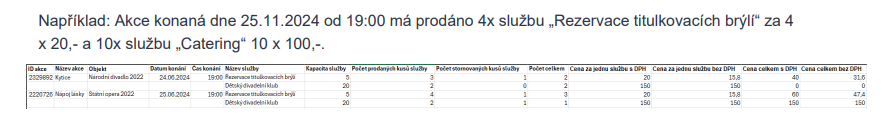 1.2 Termín a dodání Předmětu Dodatku č. 6Termín dodání a nasazení úpravy dle výše uvedeného bodu 1.1 ze strany Poskytovatele do ostrého provozu je 14. 4. 2024.Cena předmětu plnění2.1 Objednatel a Poskytovatel se dohodli na akceptaci cenové nabídky za úpravu Systému dle bodu 1.1 tohoto Dodatku č. 6 v tomto znění:
Smluvní cena Předmětu Dodatku č. 6 je po dohodě smluvních stran stanovena takto:
Cena bez DPH: 17 850,00 Kč
Výše DPH (základní sazba 21 %): 3 748,50 Kč
Cena včetně DPH: 21 598,50 Kč

2.2 Poskytovatel prohlašuje, že výše stanovené ceny dle bodu 2.1  je konečná a neměnná, a že její součástí jsou veškerá plnění, která se na základě Dodatku č. 6 zavázal Poskytovatel Objednateli poskytnout, a to včetně všech nákladů souvisejících s plněním předmětu Dodatku č. 6.2.3 Cena za předmět plnění dle č. 2 tohoto Dodatku č. 6 bude zaplacena Objednatelem na základě dohody smluvních stran takto: • 100 % ceny + DPH v zákonné výši dle bodu 2.1, a to na základě faktury - daňového dokladu s 30denní splatností od jejího doručení Objednateli. Poskytovatel doručí fakturu se všemi zákonnými náležitostmi Objednateli k datu předání a převzetí kompletní úpravy Systému dle tohoto Dodatku č. 6. Předmět dodávky – služby dle čl. 1.1 tohoto Dodatku bude předán Objednateli bez jakýchkoli závad a na základě předávacího protokolu podepsaného zástupci obou smluvních stran. Smluvní pokuta3.1 V případě nedodržení termínu nasazení Úpravy Systému dle bodu 1.2 v souladu se specifikací v bodě 1.1 je Poskytovatel povinen uhradit Objednateli smluvní pokutu za každý den prodlení, a to ve výši 1000 Kč za každý jednotlivý den, a to do dne převzetí. 3.2 V případě nedodržení jakékoli další smluvní povinnosti Poskytovatele uvedené v tomto Dodatku č. 6 (kromě povinnosti uvedené výše v bodě 3.1), uhradí Poskytovatel Objednateli smluvní pokutu ve výši Kč 500,- za každý den prodlení, a to do dne, kdy dojde ke zjednání nápravy.  3.2 Zaplacením smluvní pokuty není dotčeno právo Objednatele 
na náhradu škody vzniklé v příčinné souvislosti s porušením smluvní povinnosti, za jejíž nedodržení je smluvní pokuta vymáhána a účtována; tímto tedy strany vylučují použití ustanovení § 2050 občanského zákoníku.Závěrečná ujednání4.1 Ostatní nedotčená ustanovení Smluv a Dodatku č. 1 a č. 2 a č. 3 a č. 4 a č. 5 zůstávají beze změn.4.2 Tento Dodatek č. 6 byl vyhotoven ve dvou originálech, z nichž každá smluvní strana obdrží po jednom.4.3 Smluvní strany berou na vědomí, že tento Dodatek č. 6 bude uveřejněn v registru smluv podle zákona č. 340/2015 Sb., o zvláštních podmínkách účinnosti některých smluv, uveřejňování těchto smluv a o registru smluv (zákon o registru smluv), ve znění pozdějších předpisů. Zveřejnění provede Objednatel. 4.4 Dodatek č. 6 je platný dnem jeho podpisu oprávněnými zástupci smluvních stran a nabývá 
účinnosti dnem jeho uveřejnění v registru smluv.
4.5 Smluvní strany prohlašují, že si Dodatek č. 6 pečlivě přečetly, jeho obsahu porozuměly a nemají k němu žádné výhrady. Dále prohlašují, že tento Dodatek č. 6 neuzavřely v tísni za nápadně nevýhodných podmínek a že tento Dodatek č. 6 je projevem jejich svobodné vůle a na důkaz tohoto strany připojují své podpisy.V Praze dne 								V Praze dne.......................................................				.....................................................  Ing. Petr Novotný	 						Prof. MgA. Jan Burian          jednatel								     generální ředitelPerfect System, s. r. o.	             				      Národní divadlo	